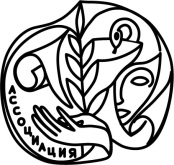                   АССОЦИАЦИЯ                                            Руководителям территориальных                         ПРОФСОЮЗОВ РАБОТНИКОВ                                   организаций профсоюзов -НЕПРОИЗВОДСТВЕННОЙ СФЕРЫ                        членов Ассоциации профсоюзов      РОССИЙСКОЙ ФЕДЕРАЦИИ                             работников непроизводственной                                                                сферы Российской Федерации119119, г. Москва, Ленинский пр. 42
тел.: (495) 938-8677 факс: (495) 938-8248
              E-mail: urvachev@mail.ru            http://www.eseur.ru/association/            10 мая 2017 года № 08       на № ______________ от ____________Уважаемые коллеги!Постановлением Совета Ассоциации профсоюзов работников непроизводственной сферы РФ от 17 февраля 2017 года № 08 объявлено о проведении в декабре месяце 2017 года очередного VI Съезда Ассоциации. При подготовке рабочих материалов съезда возник ряд вопросов по организации и функционированию региональных отделений Ассоциации.Напоминаем, что в соответствии с Уставом (последний абзац пункта 1), Ассоциация может иметь региональные отделения, и на сегодняшний день в чуть более половине субъектов РФ такие отделения созданы и зарегистрированы в Совете Ассоциации. Постановлением предыдущего V Съезда Ассоциации предполагалось продолжить работу по созданию региональных отделений Ассоциации в каждом субъекте РФ.Мы неоднократно разъясняли, что внутриорганизационная регистрация в Совете Ассоциации не влечет за собой создания юридического лица для членов регионального отделения, но очевидно организационно укрепляет и повышает эффективность совместных действий.Для объективной оценке этого процесса Совет Ассоциации направляет в ваш адрес данные о наличии региональных отделений, прошедших внутриорганизационную регистрацию (приложение № 1) и образец листа регистрации регионального отделения в Совете Ассоциации (приложение № 2).Совет Ассоциации просит руководителей региональных отделений, прошедших регистрацию, вновь заполнить листы регистрации, что бы оценить изменения в кадровом составе, численности и количестве членов отделения, каналах связи и т.д.Руководителям территориальных организаций профсоюзов-членов Ассоциации в субъектах РФ, в которых региональные отделения фактически функционируют, но по тем или иным причинам не прошли внутриорганизационную регистрацию, также предлагается заполнить листы регистрации.Для корректной формулировки проблем, возникавших в процессе создания и функционирования региональных отделений, Совет Ассоциации просит ответить в произвольной форме на следующие вопросы.Было ли востребовано региональное отделение на момент его создания? Оно формировалось во исполнение решений съезда Ассоциации или идея, как говорится, давно «витала в воздухе»?Какие проблемы возникали при организации и повседневной деятельности отделения, имели они (проблемы) преимущественно объективный или субъективный характер? Насколько сложно достигать согласованных решений по вопросам, затрагивающим интересы всех (или отдельных) членов отделения?Как складываются отношения регионального отделения с другими организациями, как реагировали на него ваши социальные партнеры, руководители территориальных организаций профсоюзов, других общественных организаций? Что изменилось (если изменилось) при взаимодействии с органами законодательной и исполнительной власти? Могли бы Вы привести примеры наиболее успешных действий в рамках регионального отделения по защите законных прав и интересов членов профсоюзов?Заполненные листы регистрации и ответы на предложенные вопросы направлять в адрес Ассоциации профсоюзов работников непроизводственной сферы РФ до 01 июля 2017 года.Приложения:  1. Перечень региональных отделений Ассоциации;                        2. Лист регистрации регионального отделения.Президент Совета Ассоциации                                                          М.М. Кузьменко